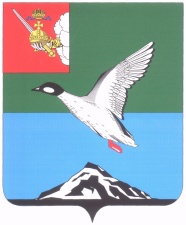 АДМИНИСТРАЦИЯ ЧЕРЕПОВЕЦКОГО МУНИЦИПАЛЬНОГО РАЙОНА П О С Т А Н О В Л Е Н И Еот 08.09.2017 									         № 2594г. ЧереповецО согласии с проектом изменений в генеральный планмуниципального образования Воскресенское и направлении его в Муниципальное Собрание Череповецкого муниципального районаВ соответствии со статьями 25, 28 Градостроительного кодекса Российской Федерации, Федеральным законом от 06.10.2003 № 131-ФЗ                   «Об общих принципах организации местного самоуправления в Российской Федерации», с учетом заключения о результатах публичных слушаний                  по проекту изменений в генеральный план муниципального образования ВоскресенскоеПОСТАНОВЛЯЮ:Направить проект изменений в генеральный план муниципального образования Воскресенское в Муниципальное Собрание Череповецкого муниципального района.2. Постановление опубликовать в газете «Сельская новь» и разместить на официальном сайте Череповецкого муниципального района                             в информационно-телекоммуникационной сети Интернет.Глава района                                                                                  Н.В. Виноградов